YORK DISTRICT ONE 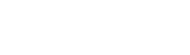 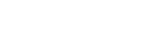 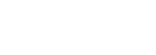 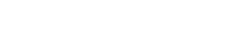 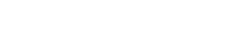 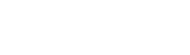 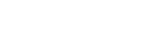 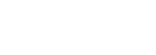 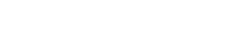 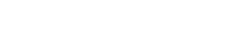 We are one…we are many.       SPORTS HALL OF FAME Name of Person Nominated: ____________________________________________________________                                                                                     (Please PRINT of type) 	 	DEADLINE 	 	Must be received by the Nominating Committee prior to   June 1 of the Induction Year to receive   consideration for that year. YORK SCHOOL DISTRICT ONE SPORTS HALL OF FAME Nomination Form CRITERIA Nominees must have attended or coached at one of the previous high schools in York School District One (hereafter referred to as YSD1) or at YCHS. Nominees must be out of high school at least six (6) years. Factors that will be considered during selection process: Athletic achievement Awards, honors Sportsmanship Integrity Character Leadership Community/civic contributions to York School District One GENERAL INFORMATION Anyone may nominate a candidate. The nomination committee will be made up of representatives from all areas of YSD1. The selection committee will be composed of a cross-section of citizens from YSD1 and will remain anonymous. INSTRUCTIONS Each question must be answered. Nominations should be typed or printed legibly. Nominations must be signed and dated by the nominator. Additional sheets may be attached. Nomination forms must be received by the Nominating Committee prior to June 1 for consideration for that year. Return all forms to:  	Joey Moore, YCHS Athletic Department York Comprehensive High School 275 E Alexander Love Hwy York, South Carolina  29745 YORK SCHOOL DISTRICT ONE SPORTS HALL OF FAME Nomination Form (Please type or print) I.  BIOGRAPHICAL INFORMATION Nominee’s name  ________________________________________________________ Home Address 	_____________________________________________________ 	                                  	_____________________________________________________ 	 	 	 	               City                                         State               Zip Telephone  _______________________(home)  _______________________(work) Date of Birth  _______________  Place of Birth  _______________________________ Education: High School  _________________________ Year(s) ________________ College  _____________________________ Year(s) ________________ Dates attendance/employee in York School District One:__________________________   Schools attended/worked (circle all that apply) 	Sharon  	Hickory Grove                Jefferson                       York 	 	YCHS 	 	Other  ______________________________________________________ II.  ATHLETIC ACHIEVEMENT Accomplishments as a player or coach (may attach news articles): ______________________________________________________________________________________________________________________________________________________________________________________ ______________________________________________________________________________________________________________________________________________________________________________________ Awards and/or honors: ____________________________________________________________________________________________________________________________________________________________________________________________________________________________________________________________________________________________________________________________________________________________________________ LEADERSHIP, CHARACTER, COMMUNITY/CIVIC CONTRIBUTIONS:  	Provide examples below: ______________________________________________________________________________________________________________________________________________________________________________________ ______________________________________________________________________________________________________________________________________________________________________________________ ___________________________________________________________________________________________ ___________________________________________________________________________________________ ______________________________________________________________________________________________________________________________________________________________________________________ LETTERS OF RECOMMENDATION (if available) Attach copies to this nomination form.  V.   	NOMINATOR  	_______________________________________________ 	 	_________________  	Name of person submitting this form (print or type) 	 	 	            Date  	_______________________________________________  	Signature  	Address  ________________________________________________________________  	 	  _________________________________________________________________  	 	                     City                                                          State                           Zip  	Telephone  ________________________(home)     ________________________(work) DO NOT WRITE IN THIS SECTION Date Nomination Received:  _____________________________ File # _______________________________________________ Date Reviewed:  ______________________________________ Date of Decision:  _____________________________________ Complete:  (            ) More Information:   Date Sent to Selection Committee:  _______________________ 